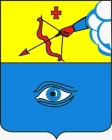 ПОСТАНОВЛЕНИЕ_01.04.2022__                                                                                              № _25/5_ г. ГлазовО временном ограничении движения транспортных средств по автомобильным дорогам местного значения города Глазова 09 апреля 2022 года        В соответствии с Федеральным законом от 10.12.1995 г. № 196-ФЗ «О безопасности дорожного движения», Федеральным законом от 08.11.2007г. № 257-ФЗ «Об автомобильных дорогах и о дорожной деятельности в Российской Федерации и о внесении изменений в отдельные законодательные акты Российской Федерации», Постановлением Правительства Удмуртской Республики от 12.03.2012г. № 90 «Об утверждении порядка осуществления временных ограничений или прекращения движения транспортных средств по автомобильным дорогам регионального или межмуниципального, местного значения в Удмуртской Республике» в целях обеспечения безопасности дорожного движения во время проведения XXXI традиционного открытого Республиканского легкоатлетического пробега, посвященного «Дню космонавтики» и мини-экиден (соревнования) памяти Героя Советского Союза А.Я. Шамшурина.П О С Т А Н О В Л Я Ю:         1. Ввести временное ограничение движения транспортных средств во время проведения XXXI традиционного открытого легкоатлетического пробега, посвященного «Дню космонавтики» и мини-экиден (соревнования) памяти Героя Советского Союза А.Я. Шамшурина 09.04.2022 года путем прекращения движения на участке автомобильных дорог местного значения города Глазова с 12.00 до 17.00:  - ул.Кирова (от ул.Советская – до ул.Короленко).           2. Организации, осуществляющей содержание автомобильных дорог  общего пользования местного значения в 2022 году, муниципальному унитарному предприятию «Жилищно-коммунальное управление» муниципального образования «Город Глазов» обеспечить временное ограничение движения транспортных средств в соответствии со схемой организации дорожного движения на период проведения мероприятий.3. Рекомендовать МО МВД России «Глазовский» осуществлять контроль за временным ограничением движения транспортных средств на участке улицы, указанной в пункте №1 настоящего постановления.4. Контроль за выполнением настоящего постановления возложить на заместителя Главы Администрации города Глазова по социальной политике Станкевич О.В.5. Настоящее постановление подлежит официальному опубликованию.Администрация муниципального образования «Город Глазов» (Администрация города Глазова) «Глазкар» муниципал кылдытэтлэн Администрациез(Глазкарлэн Администрациез)Глава города ГлазоваС.Н. Коновалов